Prevention Conference 2021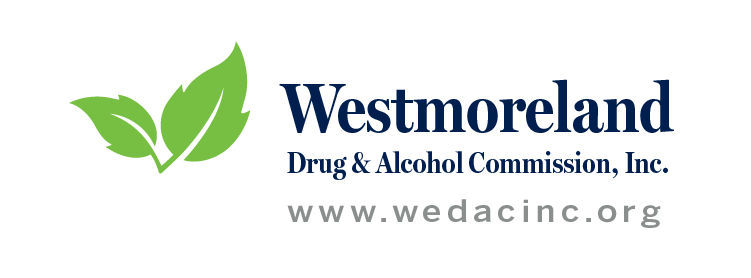 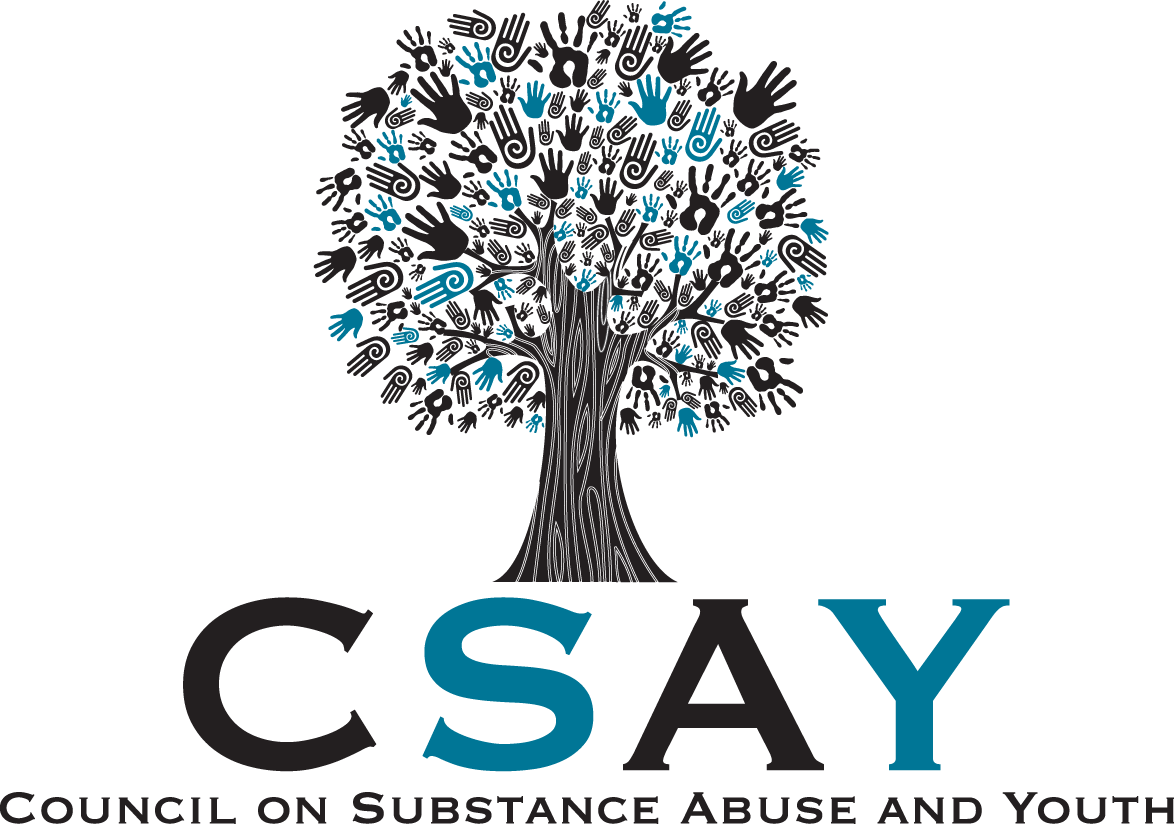 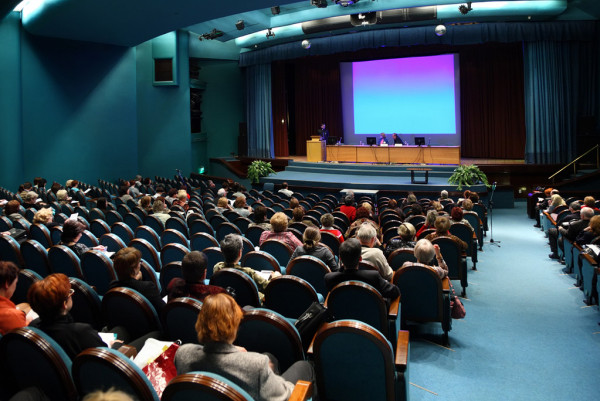 8:45 AM—3:45 PMWestmoreland CountyCommunity College724.542.4508sopalinski@wedacinc.orgFREE EVENTFor ParticipantsLunch is Provided